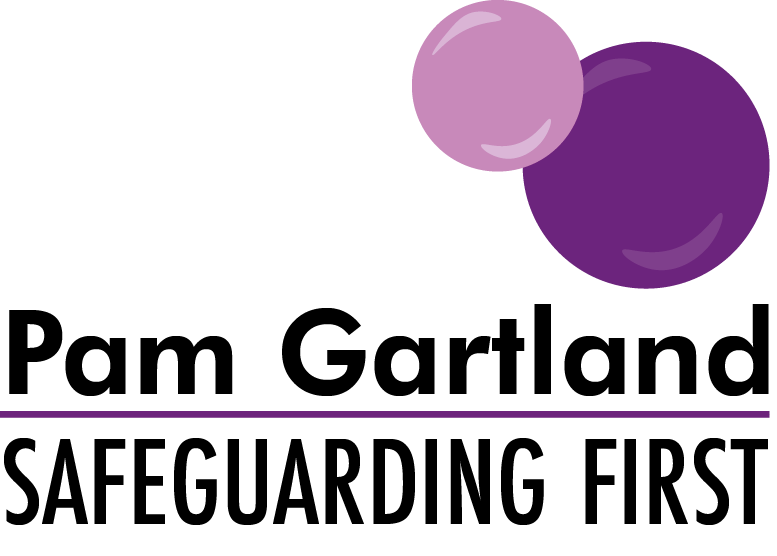 Guidance Note on Children Travelling AbroadMany Parents are choosing to take their children on holiday or abroad during term time (or prior to the commencement of schools holidays) including to countries that are deemed to be at risk by the Government.  As a precaution and for safety in all circumstances it may be useful to use the following form in such instances.  Unless you are have direct concerns about a child going abroad which need to be reported to the police or social care immediately, then the following form may give support and clarity on the travel arrangements and the expected date of return.If you believe a family are travelling to a country that is at risk but you have no other concerns.  It would be advisable to invite them in to make sure that they are aware of the risks and gain more clarity around the proposed holiday.  If then, following the discussion further concerns are raised then please re-consider the need to refer.Holiday Arrangement FormHoliday Arrangement FormWhen will the Holiday/Travel Commence?When will you return?Period of Holiday time:Where are you travelling to?Where/with whom will you be staying?What are the contact details for the place/person?How can we contact you whilst you are abroad?In the event that you are in anyway delayed in your return please agree a date to contact us by: